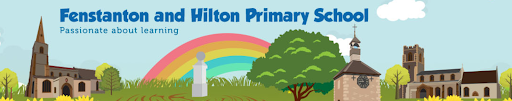 Knowledge OrganiserMUSICYear 3 Spring 2- Playing with sound Wolfgang Amadeus Mozart was born on January 27th, 1756, in Salzburg, Austria.  Mozart was a musician capable of playing multiple instruments who started playing in public at the age of 6. Someone who writes music is called a composer. He composed many operas and symphonies in his lifetime including The Magic Flute, The Marriage of Figaro and Don Giovanii.  He composed more than 600 works in his lifetime.His operas were often performed at the peoples’ opera, and everyone came to see them. He married Constanzein August 1782 and they had six children,Raimund, Karl, Johann, Theresia, Anna Maria and Franz only 2 of whom survived infancy. He died at the age of 35 in Vienna in December 1791 and was buried in a paupers grave.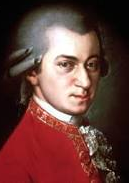 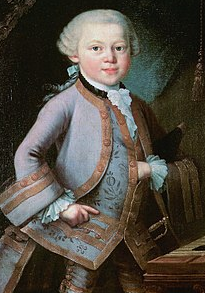 Focus piecesFocus piecesPiano sonata K 331 Rondo alla Turca- Wolfgang Amadeus MozartFur Elise- Ludvig van BeethovenPiano sonata K 331 Rondo alla Turca- Wolfgang Amadeus MozartFur Elise- Ludvig van BeethovenPiano sonata K 331 Rondo alla Turca- Wolfgang Amadeus MozartFur Elise- Ludvig van BeethovenPiano sonata K 331 Rondo alla Turca- Wolfgang Amadeus MozartFur Elise- Ludvig van BeethovenPiano sonata K 331 Rondo alla Turca- Wolfgang Amadeus MozartFur Elise- Ludvig van BeethovenPiano sonata K 331 Rondo alla Turca- Wolfgang Amadeus MozartFur Elise- Ludvig van BeethovenInterrelated Dimensions of MusicInterrelated Dimensions of MusicDiscriminate between loud and soft; gradually increasing and decreasing volume.Understand that melody can move up and down.Discriminate between loud and soft; gradually increasing and decreasing volume.Understand that melody can move up and down.Other pieces we will be studyingOther pieces we will be studyingMy Grandfather’s clockThe Runaway trainThe Quartermaster’s storesMy Grandfather’s clockThe Runaway trainThe Quartermaster’s storesTimelineTimelineMozart and Beethoven both lived in the period of music that we call the classical era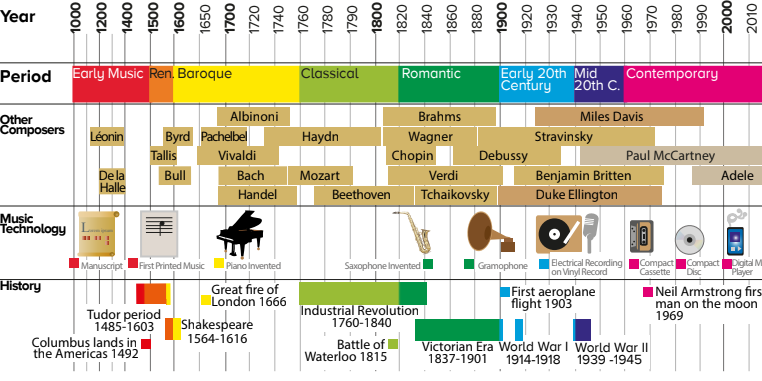 Mozart and Beethoven both lived in the period of music that we call the classical eraKey VocabularyKey VocabularyDynamics -Loud and soft- introduce correct language-piano soft- forte-loudMelody - A sequence of musical notes that is musically satisfying- a tuneKeyboard instruments - Piano, organ, harpsichord, synthesizers Composer- Someone who writes musicSymphony - An elaborate musical composition for full orchestra, typically in four movements, at least one of which is traditionally in sonata formSonata -A composition for an instrumental soloist, often with a piano accompaniment, typically in several movements with one or more in sonata form.Opera -A  dramatic work in one or more acts, set to music for singers and instrumentalists.Dynamics -Loud and soft- introduce correct language-piano soft- forte-loudMelody - A sequence of musical notes that is musically satisfying- a tuneKeyboard instruments - Piano, organ, harpsichord, synthesizers Composer- Someone who writes musicSymphony - An elaborate musical composition for full orchestra, typically in four movements, at least one of which is traditionally in sonata formSonata -A composition for an instrumental soloist, often with a piano accompaniment, typically in several movements with one or more in sonata form.Opera -A  dramatic work in one or more acts, set to music for singers and instrumentalists.Useful websitesUseful websiteswww.singup.org Singing Sherlock by Val Whitlock and Shirley CourtThe Usbourne’s Children’s Songbook edited by Anthony MarksThe National Songbook: Fifty Great songs for Children to Sing!www.singup.org Singing Sherlock by Val Whitlock and Shirley CourtThe Usbourne’s Children’s Songbook edited by Anthony MarksThe National Songbook: Fifty Great songs for Children to Sing!Sources of planningSources of planningNational Curriculum, Civitas Core KnowledgeNational Curriculum, Civitas Core Knowledge